附件52022年广东省科技创新战略专项资金（大学生科技创新培育）立项项目中期审查成果认定证明（样式）（一）论文已录用未刊发证明我校承担的2022年广东省科技创新战略专项资金（大学生科技创新培育）立项项目《***********》的研究成果《***********》已被《**期刊名**》录用，但尚未见刊。根据《**录用通知**》，《***********》将于***年***月发表于《**期刊名**》第**期。以上情况属实，特此证明。共青团华南师范大学**学院委员会（盖章）2023年**月**日                               共青团华南师范大学委员会                                 （盖章）                                  2023年**月**日（二）核心期刊证明我校承担的2022年广东省科技创新战略专项资金（大学生科技创新培育）立项项目《***********》的研究成果《***********》已被《**期刊名**》录用，已于/将于***年***月发表于《**期刊名**》第**期。依照《**相关文件**》,《**期刊名**》在我校被认定为核心期刊。以上情况属实，特此证明。共青团华南师范大学**学院委员会（盖章）2023年**月**日                               华南师范大学科研管理部门                                 （盖章）                                  2023年**月**日（三）专利已受理未授权证明我校承担的2022年广东省科技创新战略专项资金（大学生科技创新培育）立项项目《***********》的研究成果《***********》申请***类型***专利（申请号：***********），依照《**受理通知书**》，目前专利已受理，但尚未授权。以上情况属实，特此证明。附：专利受理状态证明材料                                 共青团华南师范大学**学院委员会（盖章）2023年**月**日                               共青团华南师范大学委员会                                 （盖章）                                  2023年**月**日（四）实物证明（样式一）我校承担的2022年广东省科技创新战略专项资金（大学生科技创新培育）立项项目《***********》已制作出实物，我委已安排专业教师（检验教师：***；教工号：******；联系方式：**********）对实物进行检验，实物与项目研究内容相符，为本项目研究成果。以上情况属实，特此证明。附：实物照片                                 共青团华南师范大学**学院委员会（盖章）2023年**月**日                               共青团华南师范大学委员会                                 （盖章）                                  2023年**月**日（五）实物证明（样式二）我校承担的2022年广东省科技创新战略专项资金（大学生科技创新培育）立项项目《***********》因***********（如可填写：因设计内容为程序）等原因，无法提供实物照片，但我委已安排专业教师（检验教师：***；教工号：******；联系方式：**********）对实物进行检验，实物与项目研究内容相符，为本项目研究成果。以上情况属实，特此证明。                                 共青团华南师范大学**学院委员会（盖章）2023年**月**日                               共青团华南师范大学委员会                                 （盖章）                                  2023年**月**日（六）“挑战杯”获奖证明我校《***********》参加第***届**********竞赛获***奖（负责人：***；获奖成员：***、***、***）。经与获奖团队、立项项目团队确认，该获奖作品系我校承担的2021年广东省科技创新战略专项资金（大学生科技创新培育）立项项目《***********》（负责人：***；立项项目成员：***、***、***）的研究成果。以上情况属实，特此证明。附：获奖证书扫描件                                 共青团华南师范大学**学院委员会（盖章）2023年**月**日                               共青团华南师范大学委员会                                 （盖章）                                  2023年**月**日（七）项目资金支出明细表（模板）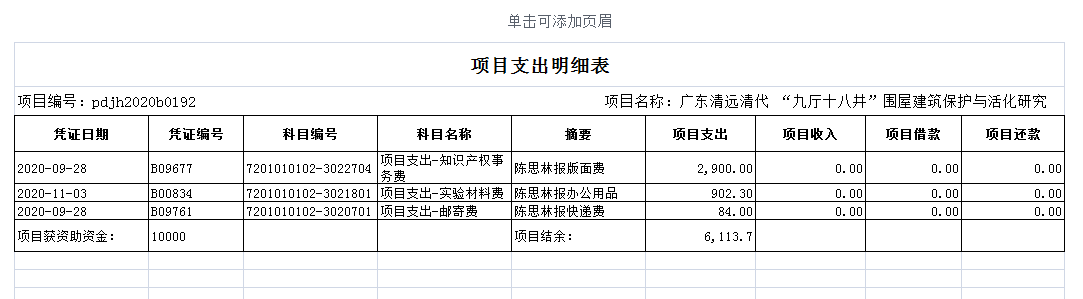 